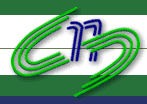 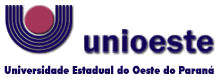 Pró-Reitoria de Pesquisa e Pós-Graduação                                                                  Aprovado na  Comitê de Ética em Pesquisa – CEP                                                                    CONEP em 04/08/2000 TERMO DE ASSENTIMENTO – TA (Crianças ≥ 07 anos de idade)(NO CASO DE DISPENSA DO TA, DEVERÁ SER JUSTIFICADA)Título do Projeto:Pesquisador responsável e colaboradores com telefones de contato:(UTILIZAR UMA LINGUAGEM ACESSIVEL PARA O PARTICIPANTE)Convidamos você a participar de nossa pesquisa que tem o objetivo de .......... (descrever de maneira clara com linguagem não técnica), para isso você terá que fazer .............. (descrever de maneira clara com linguagem não técnica os procedimentos planejados para a obtenção das informações). Para participar deste estudo, o seu responsável legal deverá autorizar a sua participação mediante a assinatura de um Termo de Consentimento. A não autorização do seu responsável legal invalidará este Termo de Assentimento e você não poderá participar do estudo (Adequar esta informação conforme o nível intelectual do participante).Durante a execução do estudo (descrever os riscos e benefícios ou os procedimentos que causem algum tipo de dano/desconforto, nunca informar que o projeto não tem riscos, pois mesmo uma pergunta aparentemente inocente pode causar constrangimento à pessoa).Para questionamentos, dúvidas ou relatos de acontecimentos os pesquisadores poderão ser contatados a qualquer momento pelo telefone. Deixar claro os benefícios para o participante. Declaro estar ciente do exposto e desejo participar do projeto .................   . Nome do participante:Assinatura:Eu, nome do pesquisador, declaro que forneci todas as informações do projeto ao participante e/ou responsável.Cascavel, ______ de _____________ de 20____.O TA apresentado é somente um modelo ilustrativo. Qualquer outra forma de redação será considerada.